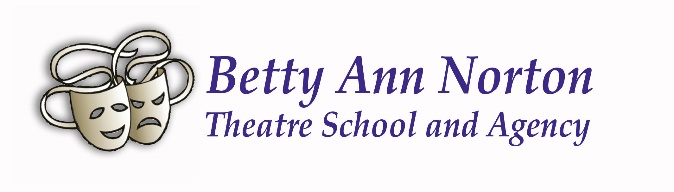 Child Protection Policy and Code of Best Practice and ConductBetty Ann Norton Theatre SchoolContents1. Policy Statement2. Standards Evaluation 
3. Designated Person 
4. Child Protection Officer 
5. Communication
6. Reporting Incidents 
7. Areas of Good Practice 
8. The Various Codes of Behaviour 
1. Policy StatementChildren are of the utmost importance to the Betty Ann Norton Theatre School. We at the Betty Ann Norton Theatre School aim to promote the participation of children in our school by creating a culture of safety and fun. “Children have the right to be protected from all forms of violence. They must be kept safe from harm and they must be given proper care by those looking after them” (Article 19: UN Convention on the Rights of the Child). All children’s activities should be conducted in an atmosphere of fairness. The Children’s Act (2001) is based on a clear and consistent set of principles designed with the common aim of promoting the welfare of children. Children have the right to be safe. All tutors should ensure that this fundamental principle takes precedent over all other considerations.2. Standards Evaluation
Standards set by Betty Ann Norton Theatre School will be achieved through the following:Awareness of the issues which lead to children being harmedSafe recruiting procedures for all tutors/volunteers through careful selectionApplication of codes of behaviour for all tutors/volunteersApplication of codes of behaviour for children/young peopleApplication of good and safe working/playing practicesEstablishment of procedures for dealing with child protection issues /recording of complaints/accidents, report books detailing facts, witnesses, circumstances etc.Procedures relating specifically to bullying and photographyIdentification and maintenance of parental responsibilityAvailability of information – each parent should receive a copy or have access to the Child Protection PolicyRegular review and monitoring of Child Protection procedures by School Management All children are treated equally; the School will promote anti-discriminatory practices.The policy applies to all those involved in Betty Ann Norton Theatre School as Tutors, administrators, volunteers, parents/guardians and children.3. Designated Person (with respect to Child Protection)The ‘contact person’ or Designated Person within Betty Ann Norton Theatre School is:
Name: Betty Ann Norton
Address: Betty Ann Norton Theatre School, Cuisle Arts and Cultural Centre, St. Louis High School, Rathmines, Dublin 6
Telephone number: (01) 280 9270
The name of designated person shall be made known to all in the School. She is the person to whom child protection concerns will be addressed. The School has procedures in place for dealing with concerns or allegation of abuse or neglect either within the School or externally but the first point of contact for the child, parent/guardian or tutor is the designated person. However, any individual has the right to contact Social Services or An Gardaí directly if they have concern about a child’s welfare.4. Guidelines for Communication
Betty Ann Norton Theatre School shall make contact with parents/guardians regularly regarding possible casting opportunities and in relation to class and production schedules. In all cases, contact will be made with the parent/guardian of the child in accordance with the The General Data Protection Regulation 2016/679. Should any parent/guardian choose to not receive any further communication from Betty Ann Norton Theatre School, they can update their subscription settings at any time.5. Use of Photography and Social MediaOn occasion, staff will take photos for promotional purposes. Parents/Guardians will be informed when this takes place and proper procedures for seeking permission will be taken e.g. permission forms signed by guardians. You and your child have the right to opt out of official images.Use of ImagesBetty Ann Norton Theatre School’s use of images can be assumed to be acceptable, providing the following guidelines are strictly adhered to. Permission to use any photos or video recordings should be sought in line with the school’s digital and video images policy noted above. If anyone, for any reason, has asked that their children not to be filmed or photographed then their wishes should be respected. Under no circumstances should staff share or upload student pictures online other than via school owned social media accountsStaff should exercise their professional judgement about whether an image is appropriate to share on school social media accounts. Students should be appropriately dressed, not be subject to ridicule and must not be on any school list of children whose images must not be published. If a member of staff inadvertently takes a compromising picture which could be misconstrued or misused, they must delete it immediately.Any breach of this policy should be reported immediately to the Designated Person for immediate action.6. Anti Bullying PolicyBetty Ann Norton Theatre School has a zero-tolerance policy towards bullying. All students are expected to act in a polite and courteous manner with each other. The positive atmosphere in our classes can be seriously undermined by disruptive and unreliable members. Students acting in an inappropriate manner or whose conduct could cause hurt or injury to others may not be admitted to class.Types of Behaviour that are not tolerated:Physical aggressionDamage to propertyIntimidationGesturesSilent telephone/mobile phone callsAbusive telephone/mobile phone callsAbusive text messagesAbusive email/Facebook/Social media messagingThe production, display or circulation of written words, pictures or other materials aimed at intimidating another personIsolation & exclusionHarassment based on any of the nine grounds in the equality legislation e.g. sexual harassment, homophobic bullying, racist bullying etcName callingSlaggingA combination of any of the types listedSteps that are taken to deal with bullying incidents include:Where an incident of bullying is observed by or reported to a member of staff the following measures will be taken:The Tutor will speak with the accuser to ascertain what has taken placeThe Tutor will monitor closely the activities of the respective students and their classmatesPersons involved in or witnessing alleged incidents of bullying are asked to write an account of the incident. This does not necessarily imply that these persons have engaged in bullying behaviourThe investigation and questioning will be sensitive to the needs of those involvedThe Tutor will bring their findings to the attention of the Designated Person who will then take appropriate actionThose who have been found to have engaged in bullying will be encouraged to recognise the inappropriateness of such behaviour and the seriousness of its effects on othersThey will also be encouraged to apologise for their behaviour to the victim in questionA record of the bullying incident will be maintained in the incident book and retained in the school’s files.Where bullying behaviour has been established as having taken place and where there is a repeated or serious offence, the parents/guardians will be notified. Parents/Guardians are expected to co-operate with these policies and to re-enforce them in the home. Appropriate sanctions will be imposed which may ultimately result in exclusion from the school. Retaliation against students or others, following or during an investigation will be regarded as a very serious breach of discipline and will merit the most serious of sanctions.7. Guidelines for Reporting Accident 
In the event of an accident the following procedure will be followed:Contact parents/guardians in the event of all accidentsFill in details to the incident bookFor more serious accidents:Contact emergency services/G.P. if necessaryRecord detailed facts surrounding accident, witnesses etc.Complete accident book as above
8. Guidelines for Reporting Allegations/IncidentsRecord all incidents reported or observed in incident bookEnsure confidentiality – a ‘need to know basis’The designated person is responsible for report security9. Good and Safe Working Practices 
Betty Ann Norton Theatre School will ensure:Promotion of a healthy lifestyle by practice and exampleProper supervision of children within the school with adequate tutor:child ratioUse of safe equipment where requiredSupervision of equipment used where requiredPublic Liability Insurance covering all students of the school First aid assistance and first aid equipment is available in case of accident, with accident/incident books documented where necessary (N.B. All accidents will be reported to parents/guardians)A safe environment for students Facilitation of open discussion on student protection issuesSupport to students and parents/guardians who report allegations of abuseSuspected abuse information is treated confidentiallyTutors to be made aware of any special needs (disability) relating to a child and respond accordinglyAppropriate action is taken if students breach standards of reasonable behaviourThe establishment and maintenance of a student registerThe setting of standards of good practiceThe Designated Officer has knowledge of child protection procedures and responsibility in reporting concernsThat parents/guardians are kept informed and have access to the school’s policy guidelines for use of photography/videosThe implementation of good and safe working practice is developed to the mutual benefit of the students and tutorsBetty Ann Norton Theatre School has the right to:Expect Tutors to comply with its Code of ConductExpect all children to maintain standards of reasonable behaviourTake appropriate action if Tutors breach the Code of Conduct or Child Protection PolicyExpect all Tutors to undertake appropriate training when advised toExpect Tutors / supervisors will not abuse children physically, emotionally or sexuallyTake appropriate action in the event of accusationsAcquire pre-employment checks on all tutors Maintain records on individuals in line with advice from data protection agency, i.e. only hold records on individuals that they have justifiable reason for holdingChildren are expected to:Enjoy their time at Betty Ann Norton Theatre SchoolKeep within the defined school area  Behave acceptably and listen to the Tutors Respect the school’s personnel and equipmentTake care and responsibility for any costumes or props either on loan from the school or on hire from costume hireRefrain from using bad language and racial/sectarian referencesRefrain from bullying and rough/dangerous playRespect other children and adultsKeep safeReport inappropriate behaviour and risky situationsPlay fairlyNot use violenceChildren have the right to:
SafetyBe listened toRespectPrivacyEnjoyment of a safe environmentReferral to professional help if necessaryProtection from abuseEquality and fair involvementBe believedAsk for helpAny misdemeanours and general misbehaviour will be dealt with by the Tutors and reported to the designated person where deemed necessary. Persistent misbehaviour will result in dismissal from the School. Parents/guardians will be informed.
Dismissal can be appealed with final decisions taken by Betty Ann Norton.10. Codes of Behaviour for Parents/Guardians 
Parents/Guardians are expected to:Complete and return School registration form for Betty Ann Norton Theatre SchoolDeliver and collect children punctuallyEnsure child is properly attired for classesTake care and responsibility for any costumes or props either on loan from the school or on hire from costume hireDetail any health concerns or special needs pertaining to the child on the consent/registration form, particularly respiratory problems, and allergies. Any health concerns should be notified to the Tutor before class Inform the Tutor beforehand if the child is to be collected earlyEncourage the child to do his/her bestShow good exampleEncourage all children’s efforts, listen and be positiveBe realisticEnsure child’s hygiene and nutritional requirements are metPromote child’s participation for funParents/Guardians have the right to:Know the child is safeBe informed of problems or concerns relating to the childBe informed if the child is injuredHave consent sought for issues such as tripsComplain if there is concern about the standard of teachingHave access to any policies or proceduresAny misdemeanour or breach of this code of conduct will be dealt with individually by a School official.